Tvoříme Letohrad 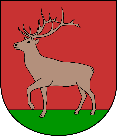 Formulář pro podání návrhu Předpokládané náklady související s realizací návrhu (včetně DPH)** Návrh musí respektovat finanční limit na realizaci v rozmezí 20 000 Kč - 300 000 Kč včetně DPH.Vyplněný formulář se odevzdává v uzavřené obálce označené nápisem „Tvoříme Letohrad“ na podatelně městského úřadu Letohrad. Formulář je možné také vyplnit online na webové stránce participativního rozpočtu participace.mobilnirozhlas.cz/tvorimeletohrad/Podáním formuláře souhlasím s Pravidly participativního rozpočtu města Letohrad „Tvoříme Letohrad“.  Informace o osobních údajích a přístupu k osobním údajům dle čl. 13 a 15 nařízení Evropského parlamentu a Rady (EU) 2016/679 o ochraně fyzických osob v souvislosti se zpracováním osobních údajů a o volném pohybu těchto údajů a o zrušení směrnice 95/46/ES (obecné nařízení o ochraně osobních údajů).Správcem osobních údajů je město Letohrad, Václavské náměstí 10, 561 51 Letohrad.Pověřencem pro ochranu osobních údajů je Sdružení obcí Orlicko, kontakt na pověřence pro ochranu osobních údajů je uveden na webových stránkách města Letohrad, www.letohrad.eu.Účelem zpracování osobních údajů je realizace participativního rozpočtu města Letohrad. Město Letohrad bude při procesu participativního rozpočtu zpracovávat osobní údaje v souladu s čl. 6, odst. 1, písm. e) nařízení Evropského parlamentu a Rady (EU) 2016/679 o ochraně fyzických osob v souvislosti se zpracováním osobních údajů a o volném pohybu těchto údajů a o zrušení směrnice 95/46/ES (obecné nařízení o ochraně osobních údajů), tj. pro splnění účelu prováděného ve veřejném zájmu.Podrobnější informace o zpracování osobních údajů a o svých právech naleznete na: https://www.letohrad.eu/vismo/zobraz_dok.asp?id_org=8066&id_ktg=3204&n=ochrana%2Dosobnich%2Dudaju%2Da%2Djmenovani%2Dpoverence%2Dpro%2Dochranu%2Dosobnich%2Dudaju                        Základní informace o návrhu projektuUveďte výstižný název vašeho návrhuUveďte krátkou anotaci (výstižný popis, max. 500 znaků)                                Popis návrhu projektu a jeho přínosu pro veřejnost                                Popis návrhu projektu a jeho přínosu pro veřejnostProč Proč je projekt důležitýCílCo je jeho cílem a jeho přínos pro veřejnostCoCo by se mělo udělatKdeParcelní číslo, katastrální území, případně ulice, či přesnější popis místaPřepokládaný způsob realizace            SVÉPOMOCÍ                                                  DODAVATELSKYPřepokládaný způsob realizace            SVÉPOMOCÍ                                                  DODAVATELSKYPoložkaPopisPočet kusůCena za kus v Kč včetně DPHCena celkem         v Kč včetně DPHCelkové náklady související s realizací návrhu:Celkové náklady související s realizací návrhu:Celkové náklady související s realizací návrhu:Celkové náklady související s realizací návrhu:                            KčZákladní údajeJméno a příjmení navrhovateleAdresa místa trvalého pobytuTelefonický kontaktE-mail Prohlašuji, že jsem starší 15 let           ANO                                                               NEPřílohyIlustrační fotografie (vyžadováno)Fotodokumentace současného stavu (nepovinné)Mapové podklady (nepovinné)Příklady realizace v jiných  obcích (nepovinné)Vizualizace (nepovinné)